Due Diligence – Awards of up to £5,000, £10,000 and £25,000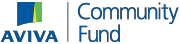 Page 1 of 2This document should be completed in conjunction with the organisation that will receive the donation from the Aviva Community Fund if confirmed as a winner. Please answer the questions below and send a copy of the document and any evidence by email to  avivacommunityfund@charitiestrust.org no later than 5pm on 8 December 2017.  If you don’t provide these details by that date, unfortunately your place as a Finalist will be forfeited.About you and the project	To be completed by submitterQuestions	To be completed by charityPage 2 of 2 Project Name	Unique Project IDPlease ensure all questions have been answered and any evidence has been provided for Questions 3, 5 and 11 (if applicable) before submitting this form.Project NameUnique Project ID    17-Submitter’s contact detailsName:Email address: Phone number:Organisation’s nameNamed contact at the organisation (if different from submitter)Name:Email address: Phone number:Estimated project completion datePlease state the exact amount being requested from the Aviva Community Fund1What is your organisations experience? Give examples of projects your organisation has taken part in over the last year.2Is the organisation registered with the Charity Commission or OSCR?YES/NOIf yes, please confirm your charity registration numberIf yes, and all your annual accounts are submitted and up to date please disregard questions 4 and 5.If yes, and all your annual accounts are submitted and up to date please disregard questions 4 and 5.If yes, and all your annual accounts are submitted and up to date please disregard questions 4 and 5.3You are required to have a bank account in the name of the organisation delivering the project. Please provide a bank statement in the name of the organisation dating back at least 6 months.  4Has your organisation/charity/group been in existence for at least 6 months?YES/NOWe will use information provided in question 3 as evidence5Does your organisation have an average annual income (over the last three years) of less than£1,000,000?YES/NOPlease provide your latest audited annual accounts. If you are unable to provide this a certified annual income statement or annual bank statement will suffice.6Is your organisation a not-for-profit organisation or a group for community good?YES/NO7aHas your organisation been involved in or is being investigated for criminal activities or investigated by the Charities Commission in the past three years?If yes, please provide an explanationYES/NO7bIs your organisation aware of any investigations into trustees, employees or contractors in relation to their work with the organisation?If yes, please provide an explanationYES/NO8Has an application been made before an administrative or judicial body seeking the dissolution of the organisation?If yes, please provide an explanationYES/NO9Is any other party or individual seeking compensation from your organisation? If yes, please provide an explanation10What would happen to the project you are seeking funding for if your organisation were to dissolve?YES/NO11If you work with young people, do you have a child protection policy?If yes, please provide a copyYES/NO12Do any of your Trustees, staff or affiliates have any relationship with any Aviva employees who may have been involved in making decisions about the Aviva Community Fund?If yes, please provide a list of these Aviva employeesYES/NO